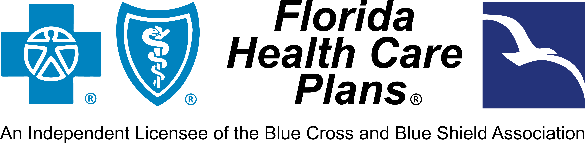 10727_ALL 0921R1 													Rev. 8-20-21DATE:          AUTH#:                 AUTH#:                 AUTH#:                 AUTH#:                 AUTH#:                 AUTH#:                 AUTH#:                 AUTH#:                 AUTH#:                 AUTH#:                 AUTH#:                 AUTH#:                 AUTH#:                 AUTH#:       Provider Name:       Provider Name:       Provider Name:       Provider Name:       Provider Name:       Provider Name:       Provider Name:       Provider Name:       Provider Name:       Provider Name:       Provider Name:       Provider Signature:       Provider Signature:       Provider Signature:       Provider Signature:       Provider Signature:       Provider Signature:       Provider Signature:       Specialty:       Specialty:       Specialty:       Specialty:       Specialty:       Specialty:       Specialty:       Specialty:       Specialty:       Specialty:       Specialty:       Provider Phone:       Provider Phone:       Provider Phone:       Provider Phone:       Provider Phone:       Provider Phone:       Provider Phone:       Contact Person:      Contact Person:      Contact Person:      Contact Person:      Contact Person:      Contact Person:      Contact Person:      Contact Person:      Contact Person:      Contact Person:      Contact Person:      Provider Fax:       Provider Fax:       Provider Fax:       Provider Fax:       Provider Fax:       Provider Fax:       Provider Fax:       Routine Routine Routine Routine Urgent         Phone: 386-238-3230 or 800-352-9824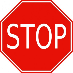 If your request is urgent, you must call the Central Referral Department prior to submitting your request.  Urgent is serious jeopardy to life, health, maximum functionUrgent         Phone: 386-238-3230 or 800-352-9824If your request is urgent, you must call the Central Referral Department prior to submitting your request.  Urgent is serious jeopardy to life, health, maximum functionUrgent         Phone: 386-238-3230 or 800-352-9824If your request is urgent, you must call the Central Referral Department prior to submitting your request.  Urgent is serious jeopardy to life, health, maximum functionUrgent         Phone: 386-238-3230 or 800-352-9824If your request is urgent, you must call the Central Referral Department prior to submitting your request.  Urgent is serious jeopardy to life, health, maximum functionUrgent         Phone: 386-238-3230 or 800-352-9824If your request is urgent, you must call the Central Referral Department prior to submitting your request.  Urgent is serious jeopardy to life, health, maximum functionUrgent         Phone: 386-238-3230 or 800-352-9824If your request is urgent, you must call the Central Referral Department prior to submitting your request.  Urgent is serious jeopardy to life, health, maximum functionUrgent         Phone: 386-238-3230 or 800-352-9824If your request is urgent, you must call the Central Referral Department prior to submitting your request.  Urgent is serious jeopardy to life, health, maximum functionUrgent         Phone: 386-238-3230 or 800-352-9824If your request is urgent, you must call the Central Referral Department prior to submitting your request.  Urgent is serious jeopardy to life, health, maximum functionUrgent         Phone: 386-238-3230 or 800-352-9824If your request is urgent, you must call the Central Referral Department prior to submitting your request.  Urgent is serious jeopardy to life, health, maximum functionUrgent         Phone: 386-238-3230 or 800-352-9824If your request is urgent, you must call the Central Referral Department prior to submitting your request.  Urgent is serious jeopardy to life, health, maximum functionUrgent         Phone: 386-238-3230 or 800-352-9824If your request is urgent, you must call the Central Referral Department prior to submitting your request.  Urgent is serious jeopardy to life, health, maximum functionUrgent         Phone: 386-238-3230 or 800-352-9824If your request is urgent, you must call the Central Referral Department prior to submitting your request.  Urgent is serious jeopardy to life, health, maximum functionUrgent         Phone: 386-238-3230 or 800-352-9824If your request is urgent, you must call the Central Referral Department prior to submitting your request.  Urgent is serious jeopardy to life, health, maximum functionUrgent         Phone: 386-238-3230 or 800-352-9824If your request is urgent, you must call the Central Referral Department prior to submitting your request.  Urgent is serious jeopardy to life, health, maximum functionPatient Name:Patient Name:Patient Name:FHCP #:FHCP #:DOB:DOB:Patient Home Phone:Patient Home Phone:Patient Home Phone:Patient Home Phone:Patient Home Phone:Patient Alternate Phone:Patient Alternate Phone:Patient Alternate Phone:Name of MedicationName of MedicationName of MedicationName of MedicationName of MedicationName of MedicationStrengthStrengthDosing Instructions/Route of AdministrationDosing Instructions/Route of AdministrationDosing Instructions/Route of AdministrationDosing Instructions/Route of AdministrationDosing Instructions/Route of AdministrationDosing Instructions/Route of AdministrationDosing Instructions/Route of AdministrationDosing Instructions/Route of AdministrationDosing Instructions/Route of AdministrationDuration of Therapy  Brand name ONLY   REASON FOR BRAND ONLY:  Brand name ONLY   REASON FOR BRAND ONLY:  Brand name ONLY   REASON FOR BRAND ONLY:  Brand name ONLY   REASON FOR BRAND ONLY:  Brand name ONLY   REASON FOR BRAND ONLY:  Brand name ONLY   REASON FOR BRAND ONLY:  Brand name ONLY   REASON FOR BRAND ONLY:  Brand name ONLY   REASON FOR BRAND ONLY:  Brand name ONLY   REASON FOR BRAND ONLY:  Brand name ONLY   REASON FOR BRAND ONLY:  Brand name ONLY   REASON FOR BRAND ONLY:  Brand name ONLY   REASON FOR BRAND ONLY:  Brand name ONLY   REASON FOR BRAND ONLY:  Brand name ONLY   REASON FOR BRAND ONLY:  Brand name ONLY   REASON FOR BRAND ONLY:  Brand name ONLY   REASON FOR BRAND ONLY:  Brand name ONLY   REASON FOR BRAND ONLY:  Brand name ONLY   REASON FOR BRAND ONLY:Diagnosis:Diagnosis:ICD10 Code:ICD10 Code:ICD10 Code:If infusion or injection, will requesting provider be administering medication?WILL THE MEDICATION BE:   Provided by Pharmacy        Provided by OfficeIf infusion or injection, will requesting provider be administering medication?WILL THE MEDICATION BE:   Provided by Pharmacy        Provided by OfficeIf infusion or injection, will requesting provider be administering medication?WILL THE MEDICATION BE:   Provided by Pharmacy        Provided by OfficeIf infusion or injection, will requesting provider be administering medication?WILL THE MEDICATION BE:   Provided by Pharmacy        Provided by OfficeIf infusion or injection, will requesting provider be administering medication?WILL THE MEDICATION BE:   Provided by Pharmacy        Provided by OfficeIf infusion or injection, will requesting provider be administering medication?WILL THE MEDICATION BE:   Provided by Pharmacy        Provided by OfficeIf infusion or injection, will requesting provider be administering medication?WILL THE MEDICATION BE:   Provided by Pharmacy        Provided by OfficeIf infusion or injection, will requesting provider be administering medication?WILL THE MEDICATION BE:   Provided by Pharmacy        Provided by OfficeIf infusion or injection, will requesting provider be administering medication?WILL THE MEDICATION BE:   Provided by Pharmacy        Provided by OfficeIf infusion or injection, will requesting provider be administering medication?WILL THE MEDICATION BE:   Provided by Pharmacy        Provided by OfficeIf infusion or injection, will requesting provider be administering medication?WILL THE MEDICATION BE:   Provided by Pharmacy        Provided by OfficeIf infusion or injection, will requesting provider be administering medication?WILL THE MEDICATION BE:   Provided by Pharmacy        Provided by OfficeIf infusion or injection, will requesting provider be administering medication?WILL THE MEDICATION BE:   Provided by Pharmacy        Provided by OfficeIf infusion or injection, will requesting provider be administering medication?WILL THE MEDICATION BE:   Provided by Pharmacy        Provided by OfficeIf infusion or injection, will requesting provider be administering medication?WILL THE MEDICATION BE:   Provided by Pharmacy        Provided by OfficeIf infusion or injection, will requesting provider be administering medication?WILL THE MEDICATION BE:   Provided by Pharmacy        Provided by OfficeIf infusion or injection, will requesting provider be administering medication?WILL THE MEDICATION BE:   Provided by Pharmacy        Provided by OfficeIf infusion or injection, will requesting provider be administering medication?WILL THE MEDICATION BE:   Provided by Pharmacy        Provided by OfficeAlternatives tried:       Alternatives tried:       Alternatives tried:       Alternatives tried:       Alternatives tried:       Alternatives tried:       Alternatives tried:       Alternatives tried:       Alternatives tried:       Alternatives tried:       Alternatives tried:       Alternatives tried:       Alternatives tried:       Alternatives tried:       Alternatives tried:       Alternatives tried:       Alternatives tried:       Alternatives tried:       Reason for the Medication:       Reason for the Medication:       Reason for the Medication:       Reason for the Medication:       Reason for the Medication:       Reason for the Medication:       Reason for the Medication:       Reason for the Medication:       Reason for the Medication:       Reason for the Medication:       Reason for the Medication:       Reason for the Medication:       Reason for the Medication:       Reason for the Medication:       Reason for the Medication:       Reason for the Medication:       Reason for the Medication:       Reason for the Medication:       Please fax completed form with CLINICAL NOTES and MED LIST to
FHCP Central Referrals at 386-238-3253 or 855-442-8398You may view the formulary online at www.fhcp.com by clicking on the “For Providers” Link, then click “Resources and Support”, then select “View Member Formularies”, then “Medication Formulary” to determine whether a medication requires prior authorization.Please fax completed form with CLINICAL NOTES and MED LIST to
FHCP Central Referrals at 386-238-3253 or 855-442-8398You may view the formulary online at www.fhcp.com by clicking on the “For Providers” Link, then click “Resources and Support”, then select “View Member Formularies”, then “Medication Formulary” to determine whether a medication requires prior authorization.Please fax completed form with CLINICAL NOTES and MED LIST to
FHCP Central Referrals at 386-238-3253 or 855-442-8398You may view the formulary online at www.fhcp.com by clicking on the “For Providers” Link, then click “Resources and Support”, then select “View Member Formularies”, then “Medication Formulary” to determine whether a medication requires prior authorization.Please fax completed form with CLINICAL NOTES and MED LIST to
FHCP Central Referrals at 386-238-3253 or 855-442-8398You may view the formulary online at www.fhcp.com by clicking on the “For Providers” Link, then click “Resources and Support”, then select “View Member Formularies”, then “Medication Formulary” to determine whether a medication requires prior authorization.Please fax completed form with CLINICAL NOTES and MED LIST to
FHCP Central Referrals at 386-238-3253 or 855-442-8398You may view the formulary online at www.fhcp.com by clicking on the “For Providers” Link, then click “Resources and Support”, then select “View Member Formularies”, then “Medication Formulary” to determine whether a medication requires prior authorization.Please fax completed form with CLINICAL NOTES and MED LIST to
FHCP Central Referrals at 386-238-3253 or 855-442-8398You may view the formulary online at www.fhcp.com by clicking on the “For Providers” Link, then click “Resources and Support”, then select “View Member Formularies”, then “Medication Formulary” to determine whether a medication requires prior authorization.Please fax completed form with CLINICAL NOTES and MED LIST to
FHCP Central Referrals at 386-238-3253 or 855-442-8398You may view the formulary online at www.fhcp.com by clicking on the “For Providers” Link, then click “Resources and Support”, then select “View Member Formularies”, then “Medication Formulary” to determine whether a medication requires prior authorization.Please fax completed form with CLINICAL NOTES and MED LIST to
FHCP Central Referrals at 386-238-3253 or 855-442-8398You may view the formulary online at www.fhcp.com by clicking on the “For Providers” Link, then click “Resources and Support”, then select “View Member Formularies”, then “Medication Formulary” to determine whether a medication requires prior authorization.Please fax completed form with CLINICAL NOTES and MED LIST to
FHCP Central Referrals at 386-238-3253 or 855-442-8398You may view the formulary online at www.fhcp.com by clicking on the “For Providers” Link, then click “Resources and Support”, then select “View Member Formularies”, then “Medication Formulary” to determine whether a medication requires prior authorization.Please fax completed form with CLINICAL NOTES and MED LIST to
FHCP Central Referrals at 386-238-3253 or 855-442-8398You may view the formulary online at www.fhcp.com by clicking on the “For Providers” Link, then click “Resources and Support”, then select “View Member Formularies”, then “Medication Formulary” to determine whether a medication requires prior authorization.Please fax completed form with CLINICAL NOTES and MED LIST to
FHCP Central Referrals at 386-238-3253 or 855-442-8398You may view the formulary online at www.fhcp.com by clicking on the “For Providers” Link, then click “Resources and Support”, then select “View Member Formularies”, then “Medication Formulary” to determine whether a medication requires prior authorization.Please fax completed form with CLINICAL NOTES and MED LIST to
FHCP Central Referrals at 386-238-3253 or 855-442-8398You may view the formulary online at www.fhcp.com by clicking on the “For Providers” Link, then click “Resources and Support”, then select “View Member Formularies”, then “Medication Formulary” to determine whether a medication requires prior authorization.Please fax completed form with CLINICAL NOTES and MED LIST to
FHCP Central Referrals at 386-238-3253 or 855-442-8398You may view the formulary online at www.fhcp.com by clicking on the “For Providers” Link, then click “Resources and Support”, then select “View Member Formularies”, then “Medication Formulary” to determine whether a medication requires prior authorization.Please fax completed form with CLINICAL NOTES and MED LIST to
FHCP Central Referrals at 386-238-3253 or 855-442-8398You may view the formulary online at www.fhcp.com by clicking on the “For Providers” Link, then click “Resources and Support”, then select “View Member Formularies”, then “Medication Formulary” to determine whether a medication requires prior authorization.Please fax completed form with CLINICAL NOTES and MED LIST to
FHCP Central Referrals at 386-238-3253 or 855-442-8398You may view the formulary online at www.fhcp.com by clicking on the “For Providers” Link, then click “Resources and Support”, then select “View Member Formularies”, then “Medication Formulary” to determine whether a medication requires prior authorization.Please fax completed form with CLINICAL NOTES and MED LIST to
FHCP Central Referrals at 386-238-3253 or 855-442-8398You may view the formulary online at www.fhcp.com by clicking on the “For Providers” Link, then click “Resources and Support”, then select “View Member Formularies”, then “Medication Formulary” to determine whether a medication requires prior authorization.Please fax completed form with CLINICAL NOTES and MED LIST to
FHCP Central Referrals at 386-238-3253 or 855-442-8398You may view the formulary online at www.fhcp.com by clicking on the “For Providers” Link, then click “Resources and Support”, then select “View Member Formularies”, then “Medication Formulary” to determine whether a medication requires prior authorization.Please fax completed form with CLINICAL NOTES and MED LIST to
FHCP Central Referrals at 386-238-3253 or 855-442-8398You may view the formulary online at www.fhcp.com by clicking on the “For Providers” Link, then click “Resources and Support”, then select “View Member Formularies”, then “Medication Formulary” to determine whether a medication requires prior authorization.THE SECTION BELOW IS FOR FHCP INTERNAL USE ONLYTHE SECTION BELOW IS FOR FHCP INTERNAL USE ONLYTHE SECTION BELOW IS FOR FHCP INTERNAL USE ONLYTHE SECTION BELOW IS FOR FHCP INTERNAL USE ONLYTHE SECTION BELOW IS FOR FHCP INTERNAL USE ONLYTHE SECTION BELOW IS FOR FHCP INTERNAL USE ONLYTHE SECTION BELOW IS FOR FHCP INTERNAL USE ONLYTHE SECTION BELOW IS FOR FHCP INTERNAL USE ONLYTHE SECTION BELOW IS FOR FHCP INTERNAL USE ONLYTHE SECTION BELOW IS FOR FHCP INTERNAL USE ONLYTHE SECTION BELOW IS FOR FHCP INTERNAL USE ONLYTHE SECTION BELOW IS FOR FHCP INTERNAL USE ONLYTHE SECTION BELOW IS FOR FHCP INTERNAL USE ONLYTHE SECTION BELOW IS FOR FHCP INTERNAL USE ONLYTHE SECTION BELOW IS FOR FHCP INTERNAL USE ONLYTHE SECTION BELOW IS FOR FHCP INTERNAL USE ONLYTHE SECTION BELOW IS FOR FHCP INTERNAL USE ONLYTHE SECTION BELOW IS FOR FHCP INTERNAL USE ONLY  APPROVED BY FLORIDA HEALTH CARE PLANS FOR:        APPROVED BY FLORIDA HEALTH CARE PLANS FOR:        APPROVED BY FLORIDA HEALTH CARE PLANS FOR:        APPROVED BY FLORIDA HEALTH CARE PLANS FOR:        APPROVED BY FLORIDA HEALTH CARE PLANS FOR:        APPROVED BY FLORIDA HEALTH CARE PLANS FOR:        APPROVED BY FLORIDA HEALTH CARE PLANS FOR:        APPROVED BY FLORIDA HEALTH CARE PLANS FOR:        APPROVED BY FLORIDA HEALTH CARE PLANS FOR:        APPROVED BY FLORIDA HEALTH CARE PLANS FOR:        APPROVED BY FLORIDA HEALTH CARE PLANS FOR:        APPROVED BY FLORIDA HEALTH CARE PLANS FOR:        APPROVED BY FLORIDA HEALTH CARE PLANS FOR:        APPROVED BY FLORIDA HEALTH CARE PLANS FOR:        APPROVED BY FLORIDA HEALTH CARE PLANS FOR:        APPROVED BY FLORIDA HEALTH CARE PLANS FOR:        APPROVED BY FLORIDA HEALTH CARE PLANS FOR:        APPROVED BY FLORIDA HEALTH CARE PLANS FOR:          CVS Caremark           FHCP Pharmacy           Provider Office Infusion          FHCP Infusion    CVS Caremark           FHCP Pharmacy           Provider Office Infusion          FHCP Infusion    CVS Caremark           FHCP Pharmacy           Provider Office Infusion          FHCP Infusion    CVS Caremark           FHCP Pharmacy           Provider Office Infusion          FHCP Infusion    CVS Caremark           FHCP Pharmacy           Provider Office Infusion          FHCP Infusion    CVS Caremark           FHCP Pharmacy           Provider Office Infusion          FHCP Infusion    CVS Caremark           FHCP Pharmacy           Provider Office Infusion          FHCP Infusion    CVS Caremark           FHCP Pharmacy           Provider Office Infusion          FHCP Infusion    CVS Caremark           FHCP Pharmacy           Provider Office Infusion          FHCP Infusion    CVS Caremark           FHCP Pharmacy           Provider Office Infusion          FHCP Infusion    CVS Caremark           FHCP Pharmacy           Provider Office Infusion          FHCP Infusion    CVS Caremark           FHCP Pharmacy           Provider Office Infusion          FHCP Infusion    CVS Caremark           FHCP Pharmacy           Provider Office Infusion          FHCP Infusion    CVS Caremark           FHCP Pharmacy           Provider Office Infusion          FHCP Infusion    CVS Caremark           FHCP Pharmacy           Provider Office Infusion          FHCP Infusion    CVS Caremark           FHCP Pharmacy           Provider Office Infusion          FHCP Infusion    CVS Caremark           FHCP Pharmacy           Provider Office Infusion          FHCP Infusion    CVS Caremark           FHCP Pharmacy           Provider Office Infusion          FHCP InfusionSignature:      Signature:      Signature:      Signature:      Signature:      Signature:      Signature:      Date:       Date:       Date:       Date:       Date:       Date:       Date:       Date:       Approved    /    DeniedApproved    /    DeniedApproved    /    Denied